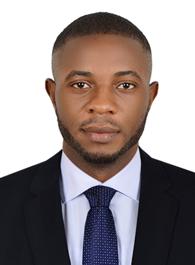 SERGE KALENGAPosition desired: Security GuardCAREER OBJECTIVESA highly resourceful, flexible, innovative, and enthusiastic security guard. Experienced in promoting a safe environment for staff and customers and able to respond effectively to crimes, fires and medical emergencies. Having intensive knowledge of relevant safety equipment , policies, procedures, and strategies to deal with emergency situation. Possessing excellent written and oral communication skills and able to write reports to managers about daily activities and irregularities.Looking for a position with an exciting and ambitious company that provides room for progression.WORKING EXPERIENCECOMPANY: ALWANLOCATION: SharjahPERIODPOSITION: 2016 – 2018: SECURITY GUARDv COMPANYLOCATIONPERIODPOSITION: MAMA YEMO GOVERNMENT HOSPITAL: KINSHASA – CONGO DR: 2012 – 2015: SECURITY GUARDv COMPANYLOCATIONPERIODPOSITION: GRAND HOTEL KINSHASA: KINSHASA – CONGO DR: 2011 – 2012: SECURITY GUARDRESPONSIBILITIES:Maintaining the organization’s stability and reputation by complying with the site requirementPreparation of reports on staff and sub-contractors daily attendance and submitting to administrator.Issuing gate pass to visitors and taking records on their visit.Update visitors on sites current conditions and activities that are vulnerable to them.Patrol and carrying out site inspection and reporting unsafe acts and condition to the site administrator.Ensure out-going vehicle are thoroughly inspected and have permit to transport materials.Ensure all workers wear their personal protective equipment before entering site.EDUCATION2008 – 2011 ST. RALPH High SchoolCERTIFICATESIRA/DPS certificatesNational Security Guard certificate /CongoHigh school certificatesSKILLSGood verbal and written communication skillsCompetent risk assessorIndustrious and team playerAbility to work under pressure and meet deadlineConversant with new working environmentEager to study more on work related subjectsREFERENCESCan be provided upon requestI declare that the information provided above is true and correct to the best of myknowledge.SERGE KALENGADate of Birth:1ST JANUARY, 1993Nationality:CongoleseMobile:+971582019460Gender:MaleEmail:kalengalion@gmail.comLanguage:English, French, fluent ArabicVisa Status:visit visa